中国地方倉庫協会連合会　役員会・新年会を開催平成29年1月17日（火）ホテルグランヴィア広島古川会長挨拶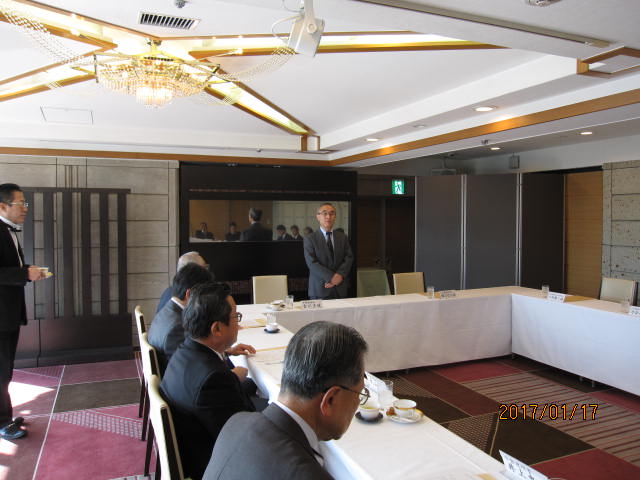 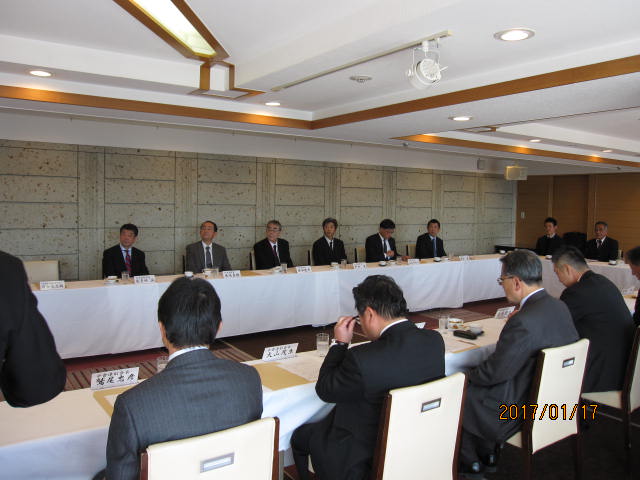 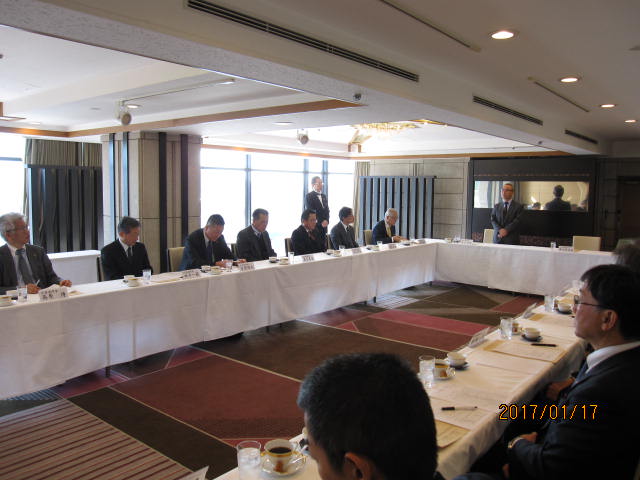 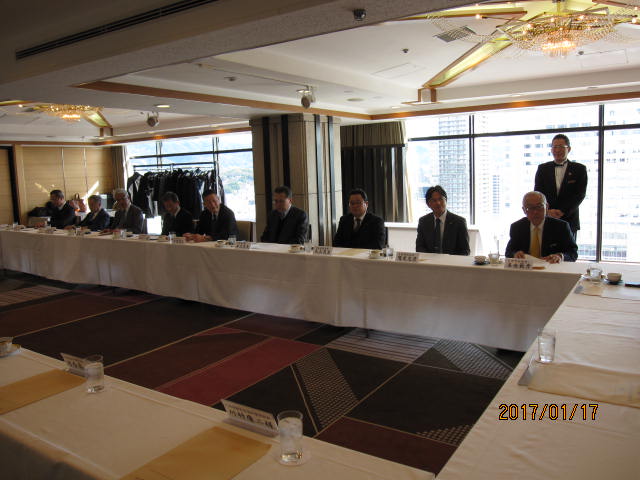 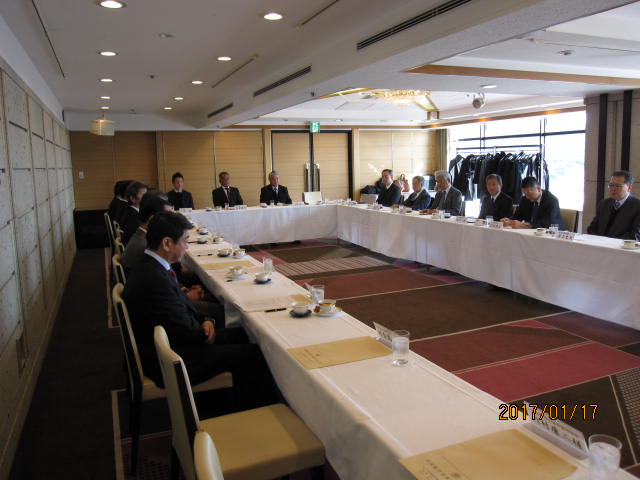 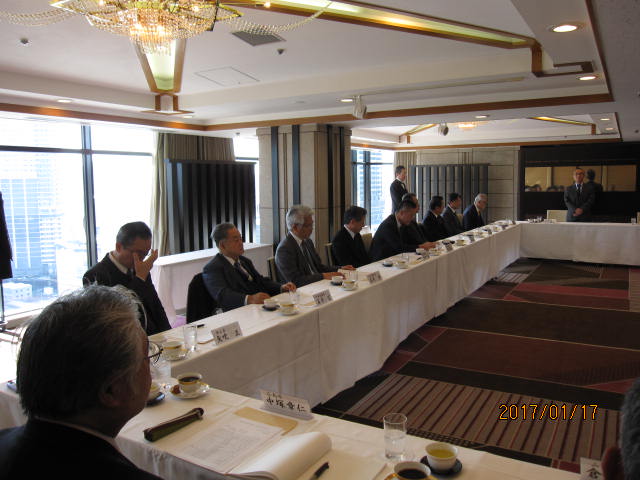 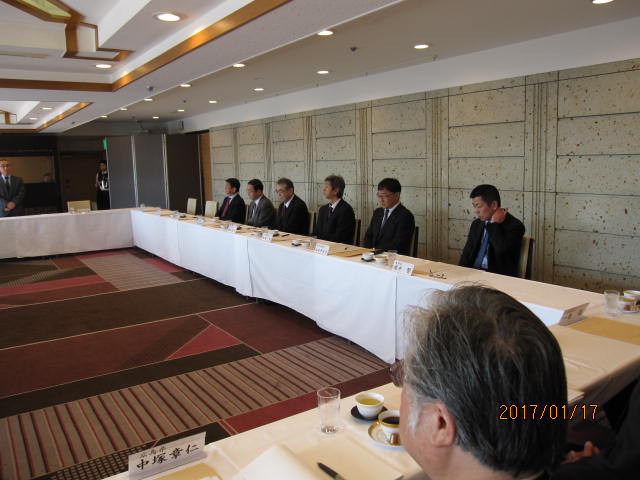 鵜沢中国運輸局長のご挨拶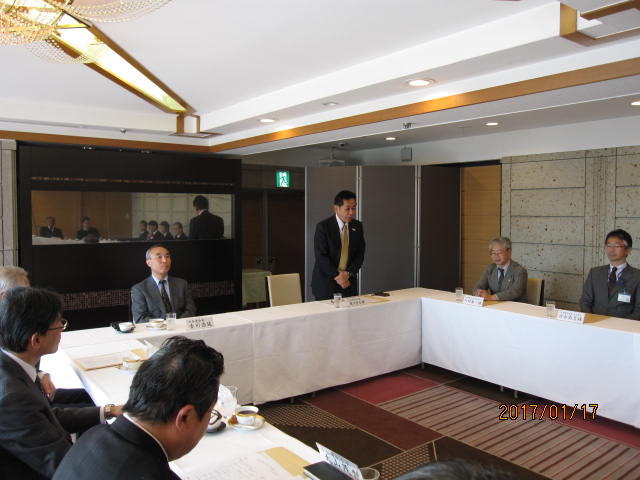 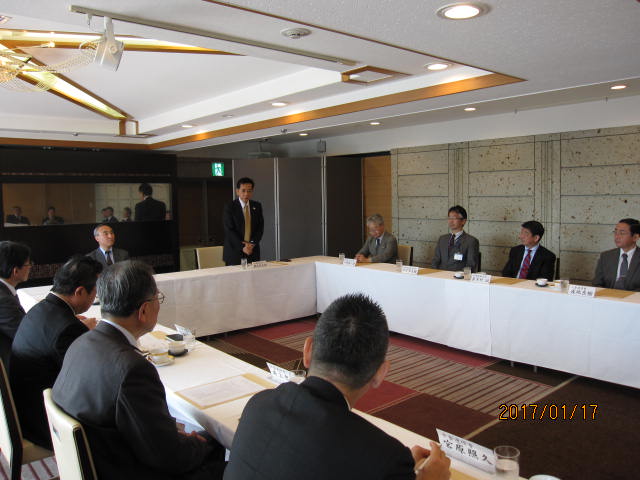 